This is slightly more sophisticated example of using WordR packageContaining all the functionality, the package offersGenerated at 2017-10-04Dataset mtcars contains 32 rows (observations) and 11 columns (variables).Below, we want to render mtcars dataset as a simple table:Below we want to show some plot based on mtcars dataset: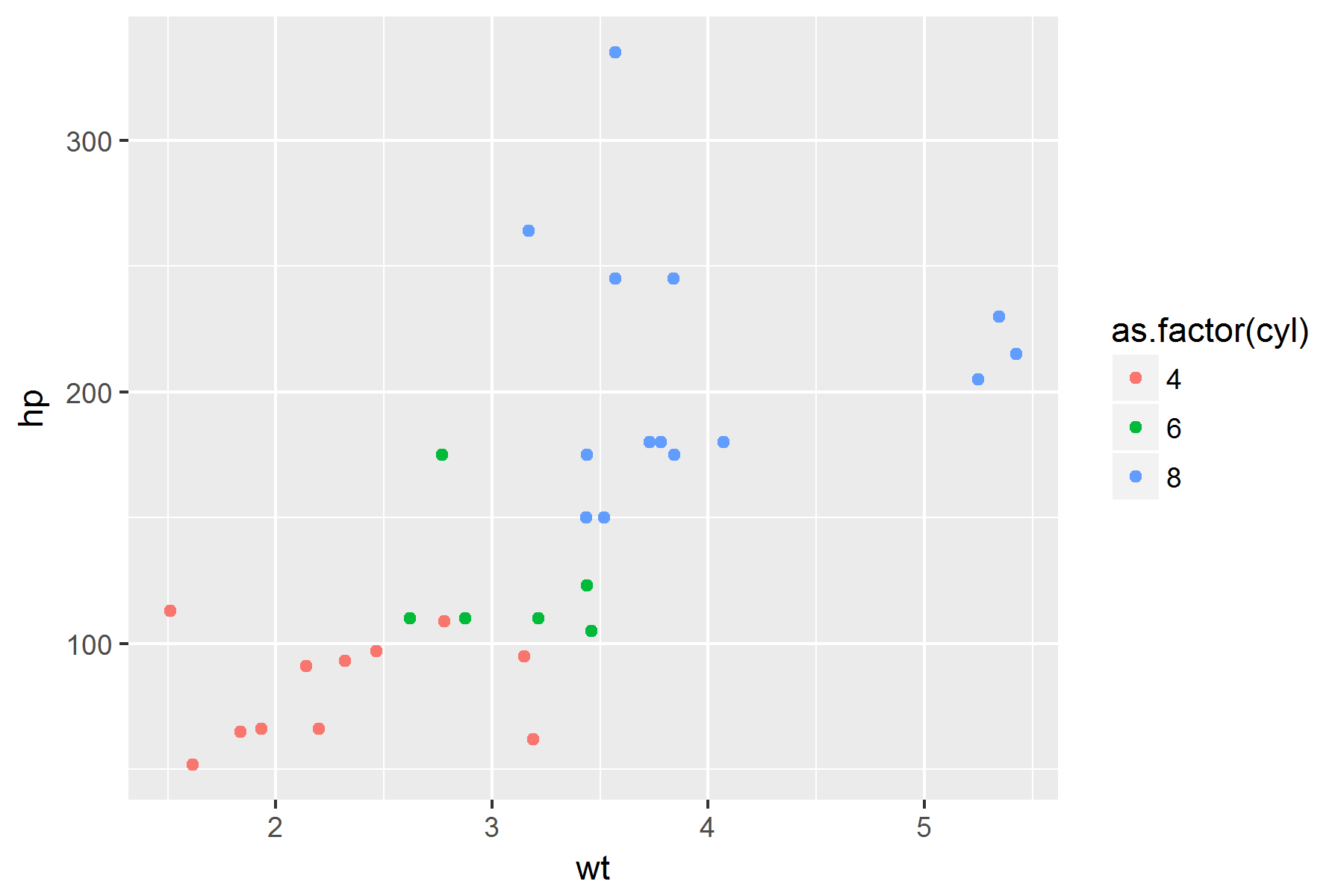 mpgcyldisphpdratwtqsecvsamgearcarb21.06160.01103.902.62016.46014421.06160.01103.902.87517.02014422.84108.0 933.852.32018.61114121.46258.01103.083.21519.44103118.78360.01753.153.44017.02003218.16225.01052.763.46020.22103114.38360.02453.213.57015.84003424.44146.7 623.693.19020.00104222.84140.8 953.923.15022.90104219.26167.61233.923.44018.30104417.86167.61233.923.44018.90104416.48275.81803.074.07017.40003317.38275.81803.073.73017.60003315.28275.81803.073.78018.00003310.48472.02052.935.25017.98003410.48460.02153.005.42417.82003414.78440.02303.235.34517.42003432.44 78.7 664.082.20019.47114130.44 75.7 524.931.61518.52114233.94 71.1 654.221.83519.90114121.54120.1 973.702.46520.01103115.58318.01502.763.52016.87003215.28304.01503.153.43517.30003213.38350.02453.733.84015.41003419.28400.01753.083.84517.05003227.34 79.0 664.081.93518.90114126.04120.3 914.432.14016.70015230.44 95.11133.771.51316.90115215.88351.02644.223.17014.50015419.76145.01753.622.77015.50015615.08301.03353.543.57014.60015821.44121.01094.112.78018.601142